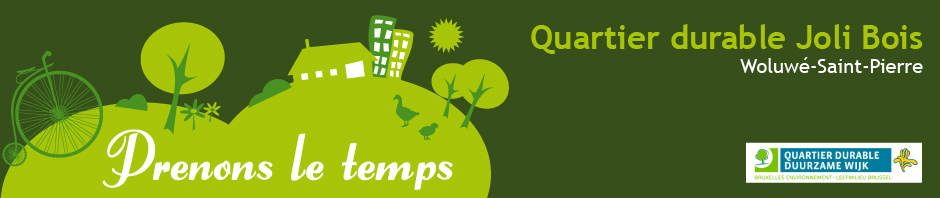 Charte de la Donnerie « Prenons Le Temps » du 27 novembre 2022En participant à la Donnerie……En tant que donneur, je m’engage à :Déposer des objets propres et en bon état :Objets et meubles : facilement transportables.Appareils : uniquement en état de marche.Le comité se réserve le droit de refuser des objets qui ne répondraient pas aux critères qu’il a fixés (propreté, état de marche,…)Nous n’acceptons pas les vêtements, les chaussures, les cosmétiques, les cassettes VHS et denrées alimentaires.Reprendre les objets non acceptés par le comité d’organisation, au moment du dépôt… En tant que preneur, je m’engage à :N’emporter que ce qui peut réellement me servir et sans but lucratif.Ne pas contester un objet à une personne qui l’a préalablement choisi.Ne pas emporter des parties d’objet : uniquement dans leur entièreté.Apporter mes sacs pour emporter mes objetsVous n’êtes pas obligés de donner pour recevoir…Cette manifestation (de particulier à particulier) est organisée par des citoyens bénévoles de Woluwé-Saint-Pierre (Prenons Le Temps, projet de Quartier Durable) dans un but de solidarité et d’anti-gaspillage.Ils veilleront à la qualité des objets déposés.                                              La Donnerie n’est pas accessible aux brocanteurs.Merci pour votre collaboration !